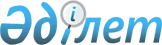 "2020-2022 жылдарға арналған қалалық бюджет туралы" Тараз қалалық мәслихатының 2019 жылғы 20 желтоқсандағы №54-3 шешіміне өзгерістер енгізу туралыЖамбыл облысы Тараз қалалық мәслихатының 2020 жылғы 4 желтоқсандағы № 65-3 шешімі. Жамбыл облысының Әділет департаментінде 2020 жылғы 8 желтоқсанда № 4823 болып тіркелді
      Қазақстан Республикасының 2008 жылғы 4 желтоқсандағы Бюджет кодексінің 109 бабына және "Қазақстан Республикасындағы жергілікті мемлекеттік басқару және өзін-өзі басқару туралы" Қазақстан Республикасының 2001 жылғы 23 қаңтардағы Заңының 6 бабына сәйкес Тараз қалалық мәслихаты ШЕШІМ ҚАБЫЛДАДЫ:
      1. "2020-2022 жылдарға арналған қалалық бюджет туралы" Тараз қалалық мәслихатының 2019 жылғы 20 желтоқсандағы № 54-3 шешіміне (Нормативтік құқықтық актілердің мемлекеттік тіркеу тізілімінде № 4480 болып тіркелген, электрондық түрде 2019 жылдың 31 желтоқсанында Қазақстан Республикасы нормативтік құқықтық актілерінің эталондық бақылау банкінде жарияланған) келесі өзгерістер енгізілсін:
      1 тармақта:
      1) тармақшадағы "73 616 859" сандары "72 898 985" сандарымен ауыстырылсын;
      "12 436 993" сандары "12 309 666" сандарымен ауыстырылсын;
      "154 711" сандары "162 719" сандарымен ауыстырылсын;
      "5 035 510" сандары "5 371 117" сандарымен ауыстырылсын;
      "55 989 645" сандары "55 055 483" сандарымен ауыстырылсын;
      2) тармақшадағы "92 857 667" сандары "91 774 793" сандарымен ауыстырылсын;
      4) тармақшадағы "651 983" сандары "666 983" сандарымен ауыстырылсын;
      "651 983" сандары "666 983" сандарымен ауыстырылсын;
      5) тармақшадағы "-19 892 791" сандары "-19 542 791" сандарымен ауыстырылсын;
      6) тармақшадағы "19 892 791" сандары "19 542 791" сандарымен ауыстырылсын.
      "5 080 097" сандары "5 430 097" сандарымен ауыстырылсын;
      Аталған шешімнің 1 қосымшасы осы шешімнің қосымшасына сәйкес жаңа редакцияда мазмұндалсын.
      2. Осы шешімнің орындалуына бақылау және интернет-ресурстарында жариялауды қалалық мәслихаттың бюджет және қаланың әлеуметтік-экономикалық дамуы жөніндегі тұрақты комиссиясына жүктелсін.
      3. Осы шешім әділет органдарында мемлекеттік тіркелген күннен бастап күшіне енеді және 2020 жылдың 1 қаңтарынан қолданысқа енгізіледі. Тараз қаласының 2020 жылға арналған бюджеті
					© 2012. Қазақстан Республикасы Әділет министрлігінің «Қазақстан Республикасының Заңнама және құқықтық ақпарат институты» ШЖҚ РМК
				
      Тараз қалалық

      мәслихаты сессиясының төрағасы 

Ш. Усенбаев

      Тараз қалалық

      мәслихатының хатшысы 

Б. Кулекеев
 Тараз қалалық мәслихатының
2019 жылғы 20 желтоқсандағы
№ 54-3 шешіміне 1 қосымша
Санаты
Санаты
Сомасы, мың теңге
Сыныбы
Сыныбы
Сыныбы
Сомасы, мың теңге
Iшкi сыныбы
Iшкi сыныбы
Сомасы, мың теңге
Атауы
Сомасы, мың теңге
1
1
1
2
3
І. КІРІСТЕР
72898985
1
САЛЫҚТЫҚ ТҮСІМДЕР
12309666
01
Табыс салығы
5353220
1
Корпоративтік табыс салығы
2118187
2
Жеке табыс салығы
3235033
03
Әлеуметтiк салық
2686341
1
Әлеуметтік салық
2686341
04
Меншiкке салынатын салықтар
3373169
1
Мүлiкке салынатын салықтар
1780221
3
Жер салығы
248054
4
Көлiк құралдарына салынатын салық
1344589
5
Бірыңғай жер салығы
305
05
Тауарларға, жұмыстарға және қызметтерге салынатын iшкi салықтар
504024
2
Акциздер
42120
3
Табиғи және басқа да ресурстарды пайдаланғаны үшiн түсетiн түсiмдер
121000
4
Кәсiпкерлiк және кәсiби қызметтi жүргiзгенi үшiн алынатын алымдар
328992
5
Ойын бизнесіне салық 
11912
07
Басқа да салықтар
47000
1
Басқа да салықтар
47000
08
Заңдық маңызы бар әрекеттерді жасағаны және (немесе) оған уәкілеттігі бар мемлекеттік органдар немесе лауазымды адамдар құжаттар бергені үшін алынатын міндетті төлемдер
345912
1
Мемлекеттік баж
345912
2
САЛЫҚТЫҚ ЕМЕС ТҮСІМДЕР
162719
01
Мемлекеттік меншіктен түсетін кірістер
61678
1
Мемлекеттік кәсіпорындардың таза кірісі бөлігінің түсімдері
27
4
Мемлекет меншігінде тұрған, заңды тұлғалардағы қатысу үлесіне кірістер
1791
5
Мемлекет меншігіндегі мүлікті жалға беруден түсетін кірістер
59369
9
Мемлекет меншігінен түсетін басқа да кірістер
491
03
Мемлекеттік бюджеттен қаржыландырылатын мемлекеттік мекемелер ұйымдастыратын мемлекеттік сатып алуды өткізуден түсетін ақша түсімдері
689
1
Мемлекеттік бюджеттен қаржыландырылатын мемлекеттік мекемелер ұйымдастыратын мемлекеттік сатып алуды өткізуден түсетін ақша түсімдері
689
04
Мемлекеттік бюджеттен қаржыландырылатын, сондай-ақ Қазақстан Республикасы Ұлттық Банкінің бюджетінен (шығыстар сметасынан) ұсталатын және қаржыландырылатын мемлекеттік мекемелер салатын айыппұлдар, өсімпұлдар, санкциялар, өндіріп алулар
12839
1
Мұнай секторы ұйымдарынан түсетін түсімдерді қоспағанда, мемлекеттік бюджеттен қаржыландырылатын, сондай-ақ Қазақстан Республикасы Ұлттық Банкінің бюджетінен (шығыстар сметасынан) ұсталатын және қаржыландырылатын мемлекеттік мекемелер салатын айыппұлдар, өсімпұлдар, санкциялар, өндіріп алулар
12839
06
Басқа да салықтық емес түсiмдер
87513
1
Басқа да салықтық емес түсiмдер
87513
3
НЕГІЗГІ КАПИТАЛДЫ САТУДАН ТҮСЕТІН ТҮСІМДЕР
5371117
01
Мемлекеттік мекемелерге бекітілген мемлекеттік мүлікті сату
4919030
1
Мемлекеттік мекемелерге бекітілген мемлекеттік мүлікті сату
4919030
03
Жердi және материалдық емес активтердi сату
452087
1
Жерді сату
356080
2
Материалдық емес активтерді сату 
96007
4
ТРАНСФЕРТТЕРДІҢ ТҮСІМДЕРІ
55055483
02
Мемлекеттiк басқарудың жоғары тұрған органдарынан түсетiн трансферттер
55055483
2
Облыстық бюджеттен түсетiн трансферттер
55055483
Функционалдық топ
Функционалдық топ
Функционалдық топ
Функционалдық топ
Сомасы, мың теңге
Бюджеттік бағдарламалардың әкiмшiсi
Бюджеттік бағдарламалардың әкiмшiсi
Бюджеттік бағдарламалардың әкiмшiсi
Сомасы, мың теңге
Бағдарлама
Бағдарлама
Сомасы, мың теңге
 Атауы 
Сомасы, мың теңге
1
1
1
2
3
ІІ. ШЫҒЫНДАР
91774793
01
Жалпы сипаттағы мемлекеттiк қызметтер
917047
112
Аудан (облыстық маңызы бар қала) мәслихатының аппараты
48765
001
Аудан (облыстық маңызы бар қала) мәслихатының қызметін қамтамасыз ету жөніндегі қызметтер
48734
003
Мемлекеттік органның күрделі шығыстары
31
122
Аудан (облыстық маңызы бар қала) әкімінің аппараты
438847
001
Аудан (облыстық маңызы бар қала) әкімінің қызметін қамтамасыз ету жөніндегі қызметтер
428945
003
Мемлекеттік органның күрделі шығыстары
6163
009
Ведомстволық бағыныстағы мемлекеттік мекемелер мен ұйымдардың күрделі шығыстары
3739
452
Ауданның (облыстық маңызы бар қаланың) қаржы бөлімі
196000
001
Ауданның (облыстық маңызы бар қаланың) бюджетін орындау және коммуналдық меншігін басқару саласындағы мемлекеттік саясатты іске асыру жөніндегі қызметтер
53189
003
Салық салу мақсатында мүлікті бағалауды жүргізу
11500
010
Жекешелендіру, коммуналдық меншікті басқару, жекешелендіруден кейінгі қызмет және осыған байланысты дауларды реттеу 
4200
018
Мемлекеттік органның күрделі шығыстары
111
028
Коммуналдық меншікке мүлікті сатып алу
127000
453
Ауданның (облыстық маңызы бар қаланың) экономика және бюджеттік жоспарлау бөлімі
57382
001
Экономикалық саясатты, мемлекеттік жоспарлау жүйесін қалыптастыру және дамыту саласындағы мемлекеттік саясатты іске асыру жөніндегі қызметтер
56746
004
Мемлекеттік органның күрделі шығыстары
636
458
Ауданның (облыстық маңызы бар қаланың) тұрғын үй-коммуналдық шаруашылығы, жолаушылар көлігі және автомобиль жолдары бөлімі
137032
001
Жергілікті деңгейде тұрғын үй-коммуналдық шаруашылығы, жолаушылар көлігі және автомобиль жолдары саласындағы мемлекеттік саясатты іске асыру жөніндегі қызметтер
137032
494
Ауданның (облыстық маңызы бар қаланың) кәсіпкерлік және өнеркәсіп бөлімі
39021
001
Жергілікті деңгейде кәсіпкерлікті және өнеркәсіпті дамыту саласындағы мемлекеттік саясатты іске асыру жөніндегі қызметтер
38227
003
Мемлекеттік органның күрделі шығыстары
794
02
Қорғаныс
9001
122
 Аудан (облыстық маңызы бар қала) әкімінің аппараты
9001
005
Жалпыға бірдей әскери міндетті атқару шеңберіндегі іс-шаралар
7598
006
Аудан (облыстық маңызы бар қала) ауқымындағы төтенше жағдайлардың алдын алу және оларды жою
1403
03
Қоғамдық тәртіп, қауіпсіздік, құқықтық, сот, қылмыстық-атқару қызметі
159722
467
Ауданның (облыстық маңызы бар қаланың) құрылыс бөлімі
1021
066
Қоғамдық тәртіп пен қауіпсіздік объектілерін салу
1021
458
Ауданның (облыстық маңызы бар қаланың) тұрғын үй-коммуналдық шаруашылығы, жолаушылар көлігі және автомобиль жолдары бөлімі
158701
021
Елдi мекендерде жол қозғалысы қауiпсiздiгін қамтамасыз ету
158701
04
Бiлiм беру
39856267
464
Ауданның (облыстық маңызы бар қаланың) білім бөлімі
8359971
009
Мектепке дейінгі тәрбие мен оқыту ұйымдарының қызметін қамтамасыз ету
3218763
040
Мектепке дейінгі білім беру ұйымдарында мемлекеттік білім беру тапсырысын іске асыруға
5141208
467
Ауданның (облыстық маңызы бар қаланың) құрылыс бөлімі
2239
037
Мектепке дейiнгi тәрбие және оқыту объектілерін салу және реконструкциялау
2239
464
Ауданның (облыстық маңызы бар қаланың) білім бөлімі
27859517
003
Жалпы білім беру
27038263
006
Балаларға қосымша білім беру
821254
465
Ауданның (облыстық маңызы бар қаланың) дене шынықтыру және спорт бөлімі
96511
017
Балалар мен жасөспірімдерге спорт бойынша қосымша білім беру
96511
467
Ауданның (облыстық маңызы бар қаланың) құрылыс бөлімі
785637
024
Бастауыш, негізгі орта және жалпы орта білім беру объектілерін салу және реконструкциялау
785637
464
Ауданның (облыстық маңызы бар қаланың) білім бөлімі
2752392
001
Жергілікті деңгейде білім беру саласындағы мемлекеттік саясатты іске асыру жөніндегі қызметтер
89772
005
Ауданның (облыстық маңызы бар қаланың) мемлекеттік білім беру мекемелер үшін оқулықтар мен оқу-әдiстемелiк кешендерді сатып алу және жеткізу
906199
012
Мемлекеттік органның күрделі шығыстары
5537
015
Жетім баланы (жетім балаларды) және ата-аналарының қамқорынсыз қалған баланы (балаларды) күтіп-ұстауға қамқоршыларға (қорғаншыларға) ай сайынғы ақшалай қаражат төлемі
109823
022
Жетім баланы (жетім балаларды) және ата-анасының қамқорлығынсыз қалған баланы (балаларды) асырап алғаны үшін Қазақстан азаматтарына біржолғы ақша қаражатын төлеуге арналған төлемдер
417
023
Әдістемелік жұмыс
35045
029
Балалар мен жасөспірімдердің психикалық денсаулығын зерттеу және халыққа психологиялық-медициналық-педагогикалық консультациялық көмек көрсету
81694
067
Ведомстволық бағыныстағы мемлекеттік мекемелер мен ұйымдардың күрделі шығыстары
1523905
06
Әлеуметтiк көмек және әлеуметтiк қамсыздандыру
4995946
451
Ауданның (облыстық маңызы бар қаланың) жұмыспен қамту және әлеуметтік бағдарламалар бөлімі
2115826
005
Мемлекеттік атаулы әлеуметтік көмек 
2115826
464
Ауданның (облыстық маңызы бар қаланың) білім бөлімі
138333
030
Патронат тәрбиешілерге берілген баланы (балаларды) асырап бағу 
104958
031
Жетім балаларды және ата-аналарының қамқорынсыз қалған, отбасылық үлгідегі балалар үйлері мен асыраушы отбасыларындағы балаларды мемлекеттік қолдау
33375
451
Ауданның (облыстық маңызы бар қаланың) жұмыспен қамту және әлеуметтік бағдарламалар бөлімі
2378620
002
Жұмыспен қамту бағдарламасы
1236037
006
Тұрғын үйге көмек көрсету
91673
007
Жергілікті өкілетті органдардың шешімі бойынша мұқтаж азаматтардың жекелеген топтарына әлеуметтік көмек
282378
010
Үйден тәрбиеленіп оқытылатын мүгедек балаларды материалдық қамтамасыз ету
17915
013
Белгіленген тұрғылықты жері жоқ тұлғаларды әлеуметтік бейімдеу
118447
014
Мұқтаж азаматтарға үйде әлеуметтiк көмек көрсету
209357
017
Оңалтудың жеке бағдарламасына сәйкес мұқтаж мүгедектердi мiндеттi гигиеналық құралдармен қамтамасыз ету, қозғалуға қиындығы бар бірінші топтағы мүгедектерге жеке көмекшінің және есту бойынша мүгедектерге қолмен көрсететiн тіл маманының қызметтерін ұсыну 
302630
023
Жұмыспен қамту орталықтарының қызметін қамтамасыз ету
120183
451
Ауданның (облыстық маңызы бар қаланың) жұмыспен қамту және әлеуметтік бағдарламалар бөлімі
331301
001
Жергілікті деңгейде халық үшін әлеуметтік бағдарламаларды жұмыспен қамтуды қамтамасыз етуді іске асыру саласындағы мемлекеттік саясатты іске асыру жөніндегі қызметтер 
92502
011
Жәрдемақыларды және басқа да әлеуметтік төлемдерді есептеу, төлеу мен жеткізу бойынша қызметтерге ақы төлеу
4800
021
Мемлекеттік органның күрделі шығыстары 
1232
050
Қазақстан Республикасында мүгедектердің құқықтарын қамтамасыз етуге және өмір сүру сапасын жақсарту
226105
054
Үкіметтік емес ұйымдарда мемлекеттік әлеуметтік тапсырысты орналастыру
1200
067
Ведомстволық бағыныстағы мемлекеттік мекемелер мен ұйымдардың күрделі шығыстары
5462
467
Ауданның (облыстық маңызы бар қаланың) тұрғын үй-коммуналдық шаруашылығы, жолаушылар көлігі және автомобиль жолдары бөлімі
31866
094
Әлеуметтік көмек ретінде тұрғын үй сертификаттарын беру
31866
07
Тұрғын үй-коммуналдық шаруашылық
38809903
458
Ауданның (облыстық маңызы бар қаланың) тұрғын үй-коммуналдық шаруашылығы, жолаушылар көлігі және автомобиль жолдары бөлімі
168442
002
Мемлекеттiк қажеттiлiктер үшiн жер учаскелерiн алып қою, соның iшiнде сатып алу жолымен алып қою және осыған байланысты жылжымайтын мүлiктi иелiктен айыру
167447
033
Инженерлік-коммуникациялық инфрақұрылымды жобалау, дамыту және (немесе) жайластыру
995
463
Ауданның (облыстық маңызы бар қаланың) жер қатынастары бөлімі
88424
016
Мемлекет мұқтажы үшін жер учаскелерін алу
88424
467
Ауданның (облыстық маңызы бар қаланың) құрылыс бөлімі
23261692
003
Коммуналдық тұрғын үй қорының тұрғын үйін жобалау және (немесе) салу, реконструкциялау
17757712
004
Инженерлік-коммуникациялық инфрақұрылымды жобалау, дамыту және (немесе) жайластыру
5503980
491
Ауданның (облыстық маңызы бар қаланың) тұрғын үй қатынастары бөлімі
4274684
001
Жергілікті деңгейде тұрғын үй қоры саласындағы мемлекеттік саясатты іске асыру жөніндегі қызметтер
278584
003
Мемлекеттік органның күрделі шығыстары
1356
005
Мемлекеттік тұрғын үй қорын сақтауды ұйымдастыру
45600
070
Қазақстан Республикасында төтенше жағдай режимінде коммуналдық қызметтерге ақы төлеу бойынша халықтың төлемдерін өтеу
571095
081
Кондоминиум объектілерінің ортақ мүлкіне күрделі жөндеу жүргізуге кредит беру
3378049
458
Ауданның (облыстық маңызы бар қаланың) тұрғын үй-коммуналдық шаруашылығы, жолаушылар көлігі және автомобиль жолдары бөлімі
2758520
012
Сумен жабдықтау және су бұру жүйесінің жұмыс істеуі
1112381
026
Ауданның (облыстық маңызы бар қаланың) коммуналдық меншігіндегі жылу жүйелерін қолдануды ұйымдастыру
46000
028
Коммуналдық шаруашылығын дамыту
476725
029
Сумен жабдықтау және су бұру жүйелерін дамыту
1029
048
Қаланы және елді мекендерді абаттандыруды дамыту
1122385
467
Ауданның (облыстық маңызы бар қаланың) құрылыс бөлімі
1531762
006
Сумен жабдықтау және су бұру жүйесін дамыту 
1119511
007
Қаланы және елді мекендерді абаттандыруды дамыту
412251
458
Ауданның (облыстық маңызы бар қаланың) тұрғын үй-коммуналдық шаруашылығы, жолаушылар көлігі және автомобиль жолдары бөлімі
6726379
015
Елдi мекендердегі көшелердi жарықтандыру
1050695
016
Елдi мекендердiң санитариясын қамтамасыз ету
1691616
017
Жерлеу орындарын ұстау және туыстары жоқ адамдарды жерлеу
2397
018
Елдi мекендердi абаттандыру және көгалдандыру
3981671
08
Мәдениет, спорт, туризм және ақпараттық кеңістiк
1216515
455
Ауданның (облыстық маңызы бар қаланың) мәдениет және тілдерді дамыту бөлімі
270726
003
Мәдени-демалыс жұмысын қолдау
270726
467
Ауданның (облыстық маңызы бар қаланың) құрылыс бөлімі
405132
011
Мәдениет объектілерін дамыту
405132
465
Ауданның (облыстық маңызы бар қаланың) дене шынықтыру және спорт бөлімі
34318
001
Жергілікті деңгейде дене шынықтыру және спорт саласындағы мемлекеттік саясатты іске асыру жөніндегі қызметтер
27393
004
Мемлекеттік органның күрделі шығыстары
21
005
Ұлттық және бұқаралық спорт түрлерін дамыту
2166
006
Аудандық (облыстық маңызы бар қалалық) деңгейде спорттық жарыстар өткiзу
4112
007
Әртүрлi спорт түрлерi бойынша аудан (облыстық маңызы бар қала) құрама командаларының мүшелерiн дайындау және олардың облыстық спорт жарыстарына қатысуы
626
467
Ауданның (облыстық маңызы бар қаланың) құрылыс бөлімі
15500
008
Cпорт объектілерін дамыту
15500
455
Ауданның (облыстық маңызы бар қаланың) мәдениет және тілдерді дамыту бөлімі
189565
006
Аудандық (қалалық) кiтапханалардың жұмыс iстеуi
186271
007
Мемлекеттiк тiлдi және Қазақстан халқының басқа да тiлдерін дамыту
3294
456
Ауданның (облыстық маңызы бар қаланың) ішкі саясат бөлімі
15000
002
Мемлекеттік ақпараттық саясат жүргізу жөніндегі қызметтер
15000
455
Ауданның (облыстық маңызы бар қаланың) мәдениет және тілдерді дамыту бөлімі
65123
001
Жергілікті деңгейде тілдерді және мәдениетті дамыту саласындағы мемлекеттік саясатты іске асыру жөніндегі қызметтер
52449
032
Ведомстволық бағыныстағы мемлекеттік мекемелер мен ұйымдардың күрделі шығыстары
12674
456
Ауданның (облыстық маңызы бар қаланың) ішкі саясат бөлімі
221151
001
Жергілікті деңгейде ақпарат, мемлекеттілікті нығайту және азаматтардың әлеуметтік сенімділігін қалыптастыру саласында мемлекеттік саясатты іске асыру жөніндегі қызметтер
115519
003
Жастар саясаты саласында іс-шараларды іске асыру
105266
006
Мемлекеттік органның күрделі шығыстары
366
10
Ауыл, су, орман, балық шаруашылығы, ерекше қорғалатын табиғи аумақтар, қоршаған ортаны және жануарлар дүниесін қорғау, жер қатынастары
148281
462
Ауданның (облыстық маңызы бар қаланың) ауыл шаруашылығы бөлімі
35482
001
Жергілікті деңгейде ауыл шаруашылығы саласындағы мемлекеттік саясатты іске асыру жөніндегі қызметтер
33934
006
Мемлекеттік органның күрделі шығыстары
1548
467
Ауданның (облыстық маңызы бар қаланың) құрылыс бөлімі
1666
010
Ауыл шаруашылығы объектілерін дамыту
1666
473
Ауданның (облыстық маңызы бар қаланың) ветеринария бөлімі
42043
001
Жергілікті деңгейде ветеринария саласындағы мемлекеттік саясатты іске асыру жөніндегі қызметтер
25106
005
Мал көмінділерінің (биотермиялық шұңқырлардың) жұмыс істеуін қамтамасыз ету
2439
007
Қаңғыбас иттер мен мысықтарды аулауды және жоюды ұйымдастыру
6546
009
Жануарлардың энзоотиялық аурулары бойынша ветеринариялық іс-шараларды жүргізу
165
010
Ауыл шаруашылығы жануарларын сәйкестендіру жөніндегі іс-шараларды өткізу
771
011
Эпизоотияға қарсы іс-шаралар жүргізу
7016
463
Ауданның (облыстық маңызы бар қаланың) жер қатынастары бөлімі
69090
001
Аудан (облыстық маңызы бар қала) аумағында жер қатынастарын реттеу саласындағы мемлекеттік саясатты іске асыру жөніндегі қызметтер
67386
007
Мемлекеттік органның күрделі шығыстары
1704
11
Өнеркәсіп, сәулет, қала құрылысы және құрылыс қызметі
491237
467
Ауданның (облыстық маңызы бар қаланың) құрылыс бөлімі
114515
001
Жергілікті деңгейде құрылыс саласындағы мемлекеттік саясатты іске асыру жөніндегі қызметтер
112739
017
Мемлекеттік органның күрделі шығыстары 
1776
468
Ауданның (облыстық маңызы бар қаланың) сәулет және қала құрылысы бөлімі
376722
001
Жергілікті деңгейде сәулет және қала құрылысы саласындағы мемлекеттік саясатты іске асыру жөніндегі қызметтер
345020
002
Ақпараттық жүйелер құру
24200
004
Мемлекеттік органның күрделі шығыстары 
7502
12
Көлiк және коммуникация
4048871
458
Ауданның (облыстық маңызы бар қаланың) тұрғын үй-коммуналдық шаруашылығы, жолаушылар көлігі және автомобиль жолдары бөлімі
4048871
023
Автомобиль жолдарының жұмыс істеуін қамтамасыз ету
133742
045
Аудандық маңызы бар автомобиль жолдарын және елді-мекендердің көшелерін күрделі және орташа жөндеу
3502277
037
Әлеуметтік маңызы бар қалалық (ауылдық), қала маңындағы және ауданішілік қатынастар бойынша жолаушылар тасымалдарын субсидиялау
412852
13
Басқалар
840135
458
Ауданның (облыстық маңызы бар қаланың) тұрғын үй-коммуналдық шаруашылығы, жолаушылар көлігі және автомобиль жолдары бөлімі
260313
055
"Бизнестің жол картасы 2025" бизнесті қолдау мен дамытудың бірыңғай бағдарламасы шеңберінде индустриялық инфрақұрылымды дамыту
260313
452
 Ауданның (облыстық маңызы бар қаланың) қаржы бөлімі
579822
012
Ауданның (облыстық маңызы бар қаланың) жергілікті атқарушы органының резерві 
579822
14
Борышқа қызмет көрсету
169465
452
Ауданның (облыстық маңызы бар қаланың) қаржы бөлімі
169465
013
Жергілікті атқарушы органдардың облыстық бюджеттен қарыздар бойынша сыйақылар мен өзге де төлемдерді төлеу бойынша борышына қызмет көрсету
169465
15
Трансферттер
112403
452
Ауданның (облыстық маңызы бар қаланың) қаржы бөлімі
112403
006
Пайдаланылмаған (толық пайдаланылмаған) нысаналы трансферттерді қайтару
48157
024
Заңнаманы өзгертуге байланысты жоғары тұрған бюджеттің шығындарын өтеуге төменгі тұрған бюджеттен ағымдағы нысаналы трансферттер
64205
054
Қазақстан Республикасының Ұлттық қорынан берілетін нысаналы трансферт есебінен республикалық бюджеттен бөлінген пайдаланылмаған (түгел пайдаланылмаған) нысаналы трансферттердің сомасын қайтару
41
Ш. Таза бюджеттік кредиттеу
0
Бюджеттік кредиттер
0
Бюджеттік кредиттерді өтеу
0
IV. Қаржы активтерімен операциялар бойынша сальдо
666983
 Қаржы активтерін сатып алу 
666983
13
Басқалар
666983
458
Ауданның (облыстық маңызы бар қаланың) тұрғын үй-коммуналдық шаруашылығы, жолаушылар көлігі және автомобиль жолдары бөлімі
566983
065
Заңды тұлғалардың жарғылық капиталын қалыптастыру немесе ұлғайту
566983
491
Ауданның (облыстық маңызы бар қаланың) тұрғын үй қатынастары бөлімі
100000
065
Заңды тұлғалардың жарғылық капиталын қалыптастыру немесе ұлғайту
100000
Қаржы активтерін сатудан түсетін түсімдер
0
V. Бюджет тапшылығы (профициті)
-19542791
VI. Бюджет тапшылығын қаржыландыру (профицитін пайдалану)
19542791
Санаты
Санаты
Санаты
Санаты
Сомасы, мың теңге
Сыныбы
Сыныбы
Сыныбы
Сомасы, мың теңге
Iшкi сыныбы
Iшкi сыныбы
Сомасы, мың теңге
Атауы
Сомасы, мың теңге
1
1
1
2
3
7
Қарыздар түсімі
22949596
1
Мемлекеттік ішкі қарыздар 
22949596
2
Қарыз алу келісім-шарттары
22949596
8
Бюджет қаражаттарының пайдаланылатын қалдықтары
2023292
Функционалдық топ
Функционалдық топ
Функционалдық топ
Функционалдық топ
Сомасы, мың теңге
Бюджеттік бағдарламалардың әкiмшiсi
Бюджеттік бағдарламалардың әкiмшiсi
Бюджеттік бағдарламалардың әкiмшiсi
Сомасы, мың теңге
Бағдарлама
Бағдарлама
Сомасы, мың теңге
 Атауы 
Сомасы, мың теңге
1
2
3
16
Қарыздарды өтеу
5430097
452
Ауданның (облыстық маңызы бар қаланың) қаржы бөлімі
5430097
008
Жергілікті атқарушы органның жоғары тұрған бюджет алдындағы борышын өтеу
5430097